Na poniższej stronie znajdują się informacje dotyczące wybranego dokumentu/kwalifikacji i zasad jego uznania w Polsce. Możesz również pobrać i wydrukować Recognition Statement.Poradnik użytkownika jest dostępny tutaj.Jeśli masz pytania dotyczące Recognition Statement skontaktuj się z nami przez formularz Pomoc.Recognition Statement – pobierz tutajOpis kwalifikacji    Ukraina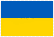 диплом спеціаліста (Uzyskany przed 19.06.2006 r.)диплом спеціаліста (Uzyskany przed 19.06.2006 r.)Dyplom specjalisty Specialist diplomaPoziom kształcenia Studia drugiego stopnia lub studia jednoliteprkPoziom 7Uprawnienia w PolscePrzykładowy tekst potwierdzenia poziomu.Uprawnia do ubiegania się o nadanie stopnia naukowego doktora.Uprawnia do kontynuacji kształcenia na studiach drugiego stopnia.Uprawnia do kontynuacji kształcenia na studiach podyplomowych.Potwierdzenie równoważności z polskim dyplomem zgodnie z informacjami na stronie https://nawa.gov.pl/uznawalnosc * W przypadku dyplomów lekarza, lekarza dentysty, pielęgniarki, położnej, farmaceuty, lekarza weterynarii i architekta polski odpowiednik może zostać określony po przeprowadzeniu procedury nostryfikacji zgodnie z rozporządzeniem Ministra Nauki i Szkolnictwa Wyższego sprawie nostryfikacji dyplomów Przykładowa podstawa prawna LinkPrzykładowa podstawa prawna LinkPrzykładowa podstawa prawna LinkLista uznanych uczelnihttp://enic.in.ua/index.php/uipukr http://enic.in.ua/index.php/en/uipeng  http://www.osvita.org.ua/vnz/index.html http://ru.osvita.ua/vnz/guide/ Opis sytemu edukacjihttps://nawa.gov.pl/uznawalnosc/opisy 